                                                                                 Проєкт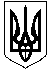 УКРАЇНАМАЛИНСЬКА МІСЬКА  РАДАЖИТОМИРСЬКОЇ ОБЛАСТІР І Ш Е Н Н ямалинської МІСЬКОЇ ради(         сесія восьмого скликання)від   лютого 2022 року №Про внесення змін до рішенняпершої сесії восьмого скликання від 23 грудня 2020 року № 65 Керуючись Законом України «Про місцеве самоврядування в Україні», з метою ефективного та економічного використання бюджетних коштів на реалізацію програми розвитку галузі фізичної культури і спорту Малинської міської територіальної громади на 2021 - 2024 роки, міська радаВИРІШИЛА:Внести зміни до цільової програми розвитку галузі фізичної культури і спорту Малинської міської територіальної громади на 2021 - 2024 роки, а саме: виключити п.п. 11 п. 3 розділу 7  «Забезпечити підтримку та популяризацію футболу у Малинській міській територіальній громаді. Забезпечити придбання інвентарю та форми».     2 . Контроль за виконанням даного рішення покласти на постійну комісію  з гуманітарних питань.Міський голова                                                     Олександр СИТАЙЛО                   Віталій ЛУКАШЕНКООлександр ПАРШАКОВВіталій КОРОБЕЙНИК